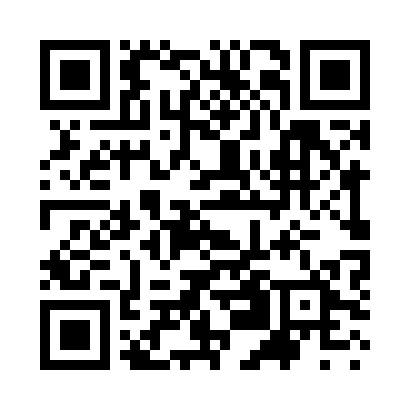 Prayer times for Posadas, ArgentinaMon 1 Apr 2024 - Tue 30 Apr 2024High Latitude Method: NonePrayer Calculation Method: Muslim World LeagueAsar Calculation Method: ShafiPrayer times provided by https://www.salahtimes.comDateDayFajrSunriseDhuhrAsrMaghribIsha1Mon5:366:5412:474:106:417:532Tue5:376:5412:474:096:407:523Wed5:376:5512:474:086:387:514Thu5:386:5512:464:076:377:505Fri5:386:5612:464:076:367:496Sat5:396:5612:464:066:357:487Sun5:396:5712:464:056:347:478Mon5:406:5712:454:056:337:469Tue5:406:5812:454:046:327:4510Wed5:406:5812:454:036:317:4411Thu5:416:5912:444:026:307:4312Fri5:416:5912:444:026:297:4213Sat5:427:0012:444:016:287:4114Sun5:427:0012:444:006:277:4015Mon5:437:0112:434:006:267:3916Tue5:437:0112:433:596:257:3817Wed5:447:0212:433:586:247:3818Thu5:447:0212:433:576:237:3719Fri5:457:0312:433:576:227:3620Sat5:457:0312:423:566:217:3521Sun5:457:0412:423:556:207:3422Mon5:467:0412:423:556:197:3323Tue5:467:0512:423:546:187:3224Wed5:477:0512:423:536:177:3225Thu5:477:0612:413:536:177:3126Fri5:487:0712:413:526:167:3027Sat5:487:0712:413:516:157:2928Sun5:497:0812:413:516:147:2929Mon5:497:0812:413:506:137:2830Tue5:507:0912:413:506:127:27